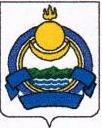 Администрация муниципального                                       Буряад Республикынобразования «Сосново-Озерское»                                        «Яруунын аймагай   Еравнинского района                                                             Нарhатын» муниципальнаРеспублики Бурятия                                                               байгуулгын Захиргаан671430, Республика Бурятия, Еравнинский район, с. Сосново-Озерское, улица Первомайская, 129. тел. (8-30135)21-6-86,  (факс) 21-1-67   e-mail: amososnovooz@mail.ru                                    ПОСТАНОВЛЕНИЕс. Сосново-Озерское				№79/1			16 августа 2019 г.О  проведении публичных слушаний  по проекту внесения изменений  в Правила землепользования и застройкиМО СП «Сосново-Озерское»         В целях соблюдения прав человека на благоприятные условия жизнедеятельности,  прав и законных интересов правообладателей земельных участков и объектов капитального строительства, руководствуясь Законом Российской Федерации от 06.10.2003г. №131-ФЗ «Об общих принципах организации местного самоуправления в Российской Федерации»,  Устава муниципального образования СП « Сосново-Озерское»,   Федеральным законом от 29.12.2004г. №191-ФЗ «О введении в действие   Градостроительного кодекса Российской Федерации»:                 1. Провести    25.09.2019г. в 10 часов в здании библиотеки с. Укыр  публичные  слушания  по проекту внесения изменений в   Правила землепользования и застройки  МО СП «Сосново-Озерское»      2. Пригласить для участия в публичных слушаниях представителей организаций и  граждан сельских поселений.      3. Комиссии по проведению публичных слушаний обеспечить выполнение организационных мероприятий по проведению публичных слушаний и подготовку заключения о результатах публичных слушаний.    4. Настоящее распоряжение вступает в силу с момента обнародования.         Глава МО СП «Сосново-Озерское»                                          Э.Б. ДондоковПроект подготовленКпИтел.21551